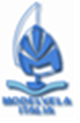 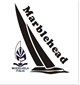 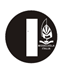                                                      Spett. Circolo: Vogliate gentilmente compilare questa pagina e quella allegata controllando e completando i                                                                                	           dati mancanti e inviare entrambe unitamente al pagamento relativo,  entro il 31 Gennaio 2015MODELVELA ITALIAc/o Idalgo PieriniVia Manzoni 79     60128 Ancona             Si invia a  mezzo………………………………………………………...le quote annuali per l’anno     2015 a)                               Quota di gruppo                                          ( € 80 )           …………………………..                                                        b)   n°…………………   Quota individuale Senior MVI                   ( €30 )           …………………………..n°…………………   Quota individuale Junior MVI                   ( € 10 )          …………………………..n° ………………..   Quota per Segreteria       “M”                  ( € 10 )          ……………………………n° ………………...  uotQuotQQQuota per Segreteria    “IOM”                   ( € 10 )          ……………………………                                                                                                                                        TOTALE        …………………………….                                                       Data………………………………………………….                   	Timbro e Firma                                                                                                                                                                                            LEGA NAVIMODELLISTICA SPORTIVA “MODELVELA ITALIA”BANCA PROSSIMA S.p.A INTESA SANPAOLOIban IT67 F033 5901 6001 0000 0113 101      		 		Firma a consenso legge sulla Privacy :........................................Tutti i soci Modelvela Italia in elenco apponendo la loro firma sono stati informati della legge sulla Privacy ed acconsentonoal trattamento dei dati personali di cui all’ex art. 10 legge 675/97 Provv.2/97 G.U. 279